ВВЕДЕНИЕВниманию общественности предлагается публичный доклад муниципального бюджетного общеобразовательного учреждения «Средняя общеобразовательная школа №4»города Салехард за 2012–2013 учебный год (далее–Доклад). Представленные в докладе материалы помогут получить исчерпывающую информацию о приоритетных задачах, основных тенденциях развития, возможностях школы по обеспечению доступности качественного образования, выявить проблемы и сформулировать предложения по ключевым направлениям развития школы на 2013–2014 учебный год. Доклад адресован широкому кругу читателей: родителям, обучающимся, представителям средств массовой информации, общественным организациям, социальным партнёрам и другим заинтересованным лицам. Доклад состоит из 6 разделов: «Введение», «Цели и задачи школьной системы образования», «Доступность и результативность общего и дополнительного образования детей», «Условия обучения и эффективность использования ресурсов образования», «Меры по развитию школьной системы образования», «Заключение». Приоритетные направления деятельности школы: -предоставление общедоступного и бесплатного начального общего, основного общего, среднего (полного) общего образования по основным общеобразовательным программам; -реализация образовательных программ в общеобразовательных классах, в том числе кадетских; в классах компенсирующего обучения; в специальных (коррекционных) классах 7 вида. -предоставление дополнительного образования детям в муниципальном образовательном учреждении; -предоставление информации о результатах образовательного процесса; -проведение подготовительных курсов дошкольников; -реализация инновационных проектов, имеющих статус в региональной и муниципальной системе образования. Взаимодействие с организациями, учреждениями на условиях социального партнерства:- Санкт-Петербургский государственный университет (СПбГУ), Академическая гимназия СПбГУ: организация и проведение интенсивных зимних каникулярных школ при СПбГУ; участие педагогов и учащихся во Всероссийской научно-методической конференции «Университетская гимназия»; участие в Зональном Турнире юных физиков на физическом факультете СПбГУ. - Тюменский нефтегазовый университет. - Назовский казачий округ обской Полярной линии: сопровождение образовательного процесса в кадетских казачьих классах II и III ступени. - Региональная общественная молодежная организация Ямало-Ненецкого АО «Русский Север»: участие учащихся кадетских классов в выездных мероприятиях в кадетские корпуса и военные учебные заведения России. - Муниципальные учреждения дополнительного образования детей (Станция юных техников, Центр детского творчества): оказание образовательных услуг дополнительного образования учащихся на базе школы. ЦЕЛИ И ЗАДАЧИ ШКОЛЬНОЙ СИСТЕМЫ ОБРАЗОВАНИЯЦелью школьного образования является повышение качества образовательных услуг. Задачи: -изучение качества, востребованности, эффективности и результативности предоставляемых школой образовательных услуг; -определение потребности в новых образовательных услугах; -повышение эффективности использования финансовых ресурсов с целью улучшения качества образования в школе.ДОСТУПНОСТЬ И РЕЗУЛЬТАТИВНОСТЬ, ОБЩЕГО И ДОПОЛНИТЕЛЬНОГООБРАЗОВАНИЯ ДЕТЕЙВ 2012-2013 учебном году в школе сформированы 39 классов, в которых обучается 768 учащихся. Из них 16 специальных – (коррекционных) классов (1-2 ступени) и 4 класса компенсирующего обучения(1-2 ступени). Динамика количества обучающихсяВ сравнении с 2011-2012 годом количество классов стабильно, увеличилось количество специальных коррекционных классов 7 вида (на 1). Наблюдается тенденция увеличения количества учащихся в общеобразовательных классах (на 24 чел.), в классах компенсирующего обучения (на 1 чел.), специальных (коррекционных) классах 7 вида (на 16 чел.). В школе обучается 104 ученика из числа коренных малочисленных народов Севера, в сравнении с 2011-2012 годом количество учащихся данной категории уменьшилось на 11 человек. Школа работает в 2 смены. Всего во 2 смену обучалось 385 учащихся, что на 3,8 % больше, чем в 2011-2012 учебном году. Динамика обучающихся по ступеням обученияИсходя из анализа статистики, отмечается рост численности обучающихся школы 1 ступени обучения на 51 чел. (8,6%) . При этом наблюдается снижение количества обучающихся в школе 2 ступени обучения на 11 человек (9,7%).Стабильное количество учащихся в школе 3 ступени- 54 чел. 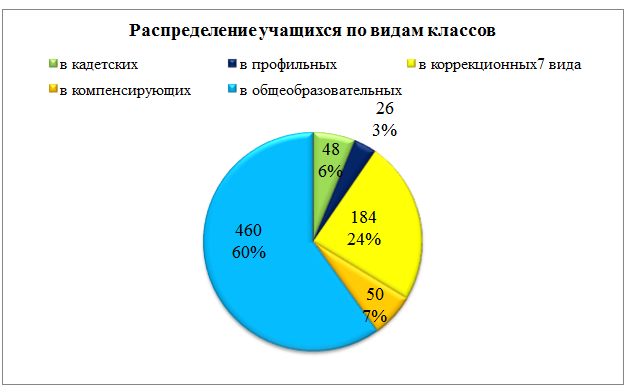 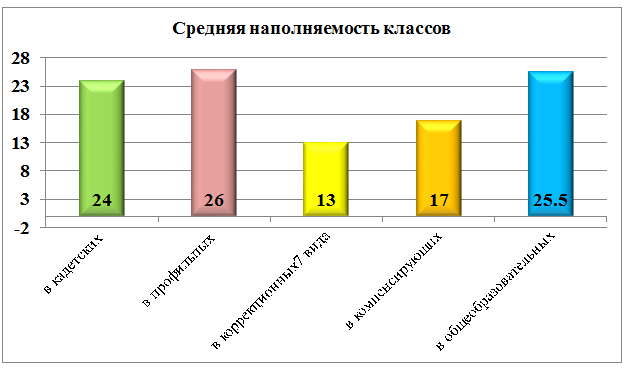 Введение ФГОСС 1 сентября 2012 года по новому федеральному государственному образовательному стандарту начального общего образования обучалось 181 учащихся 1-2 классов. На основе мониторинговых исследований в 2012-2013 году готовность школы к введению ФГОС НОО в целом составила 95,8%. В том числе: кадровое обеспечение – 100%, материально-техническое обеспечение – 95%.Согласно учебному плану на внеурочную деятельность выделено по 4 часа в общеобразовательных классах и по 3 часа в классах VII вида: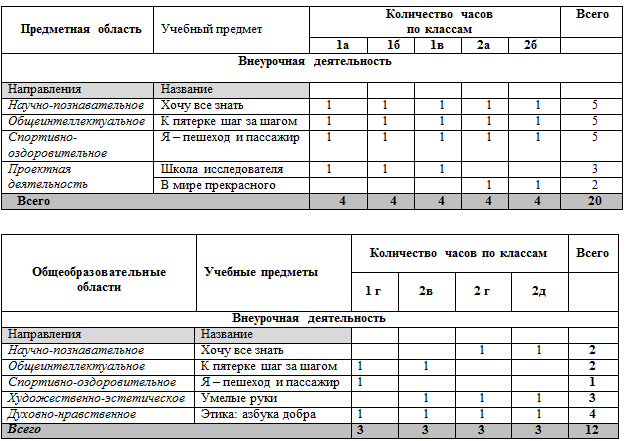 Занятия ведут учителя начальных классов, педагог-организатор, педагог психолог, социальный педагог, педагоги дополнительного образования. Результаты деятельности школыПоказатель общей успеваемости учащихся школы стабильный – 99%. Показатель качественной успеваемости повысился на 0,7% и в текущем году составил 24,4%.Динамика успеваемости в школеПо итогам 2012-2013 учебного года 4 (0,5%) учащихся по решению педагогического совета оставлены на повторный курс обучения. В сравнении с 2011-2012 учебным годом данный показатель остался стабильным.Динамика качественной успеваемости по ступеням обученияПоказатель качественной успеваемости в сравнении с итогами 2011-2012 учебного года имеет динамику стабильного роста в школе 3 ступени обучения (7,4%), роста показателя в школе 2 ступени обучения на (2,3%), роста показателя в школе 1 ступени обучения на (7,8%). Учебный год 11 обучающихся закончили на «отлично», 128 обучающихся учатся на «4» и «5». Уменьшилось количество учащихся, окончивших учебный год на «4» и «5» в школе 2 ступени обучения - на 1 обучающего, увеличилось количество учащихся в школе 3 ступени на 3 обучающихся в сравнении с итогами 2011-2012 учебного года.Динамика успеваемости выпускников школыАнализ качественной подготовки выпускников школы показал снижение роста качества знаний выпускников 11-х классов на (21,8%) в сравнении с 2011-2012 годом. В 9-х классах качество знаний остается стабильным в сравнении с итогами прошлого года .Похвальной грамотой «За особые успехи в изучении отдельных предметов» награждены 4 (3%) выпускника школы ,данный показатель остается стабильным в сравнении с итогами 2011-2012 учебного года.Итоги единого государственного экзамена и государственной (итоговой) аттестации выпускников 9-х классов.Государственная (итоговая) аттестация (Г(И)А-9) выпускников 9 классов в 2013 году проводилась как в традиционной, так и в новой форме. Выпускники сдавали 4 экзамена: два письменных обязательных экзамена (русский язык, математика), а также два экзамена по выбору выпускника из числа предметов, изучавшихся в 9 классе. Результат письменного экзамена по русскому языку в 9 классах в форме Г(И)А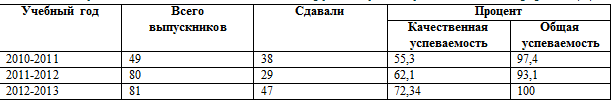 Анализ результатов государственной (итоговой) аттестации по русскому языку показал повышение качественной успеваемости – повышение на 17,04% за три года (до оптимального уровня – 72,34%). Общая успеваемость повысилась на 6,9% (от 93,1% до 100%).Результаты письменного экзамена по математике в 9 классах в форме Г(И)ААнализ результатов государственной (итоговой) аттестации по математике показал увеличение количества выпускников, сдающих математику в новой форме, понижение качественной успеваемость на 47,6%, общей успеваемости – на 2,4% по сравнению с 2011-2012 учебным годом. Результаты экзаменов по выбору в 9-х классах В едином государственном экзамене (ЕГЭ) 2013 года приняли участие 26 выпускников 11 класса. ЕГЭ проводился по 11 предметам из 14 предлагаемых: русскому языку и математике (обязательные экзамены), литературе, истории, обществознанию, географии, иностранным языкам (английскому), физике, химии, биологии, информатике и информационно – коммуникационным технологиям. Результаты экзаменов по обязательным предметам в 11 классе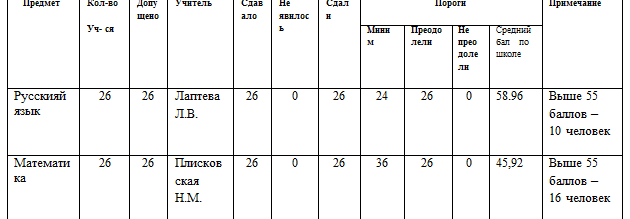 Результаты экзаменов по выбору в 11 классе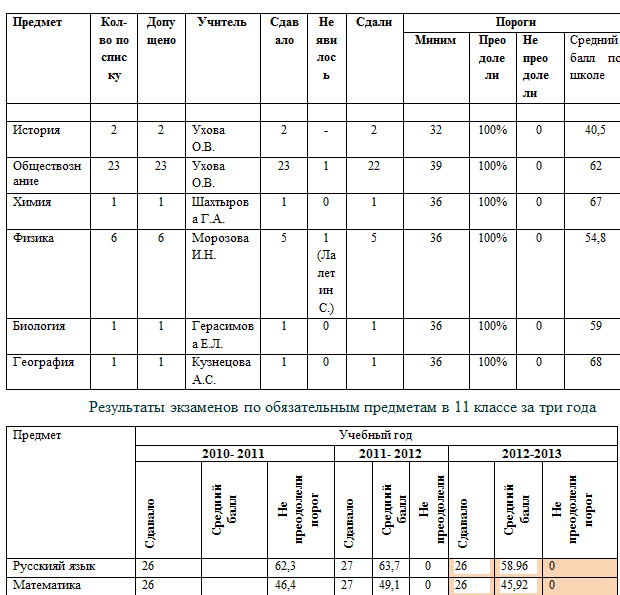 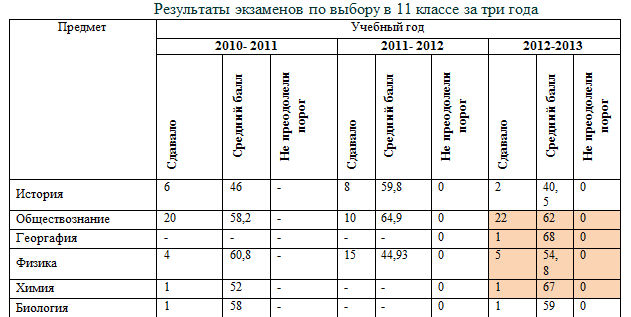 Все выпускники преодолели минимальный порог по итогам прохождения аттестации по 8 из 11 предметов: русский язык, математика, история, география, химия, обществознание, биология, физика. Внеучебные достижения учащихсяПобедители и призеры муниципального этапа Всероссийской олимпиады школьников 8-11 классов в 2012 году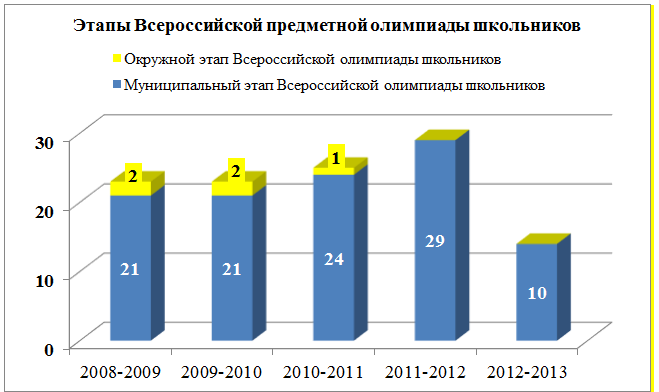 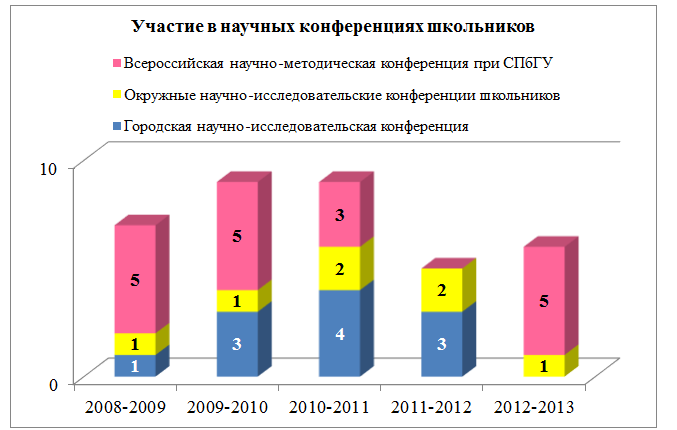 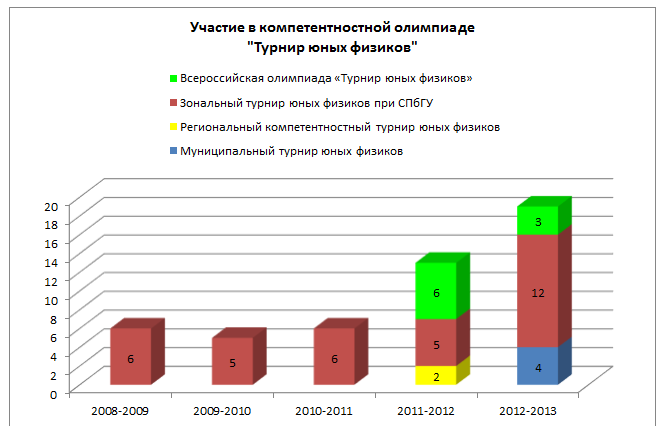 Участие школьников в коммерческих конкурсах-играх, проводимых различными центрами развития детей (игры «Кенгуру», «Русский медвежонок», «Золотое руно», «КИТ». «Человек. Природа. Общество», «Сократ» и т.п.), не учитывается, так как не регламентировано Перечнем проведения олимпиад Министерства образования и науки Российской Федерации.По итогам участия во Всероссийских олимпиадах два ученика школы получили 300 баллов и зачисление в вуз как льготу первого уровня: Аноприенко Мария, 2011 г, призер Всероссийской Интернет - олимпиады по информатике в г. Санкт-Петербург.Баннов Антон, 2012 г, призер Всероссийского Турнира юных физиков в г. Екатеринбург.Для формирования «имиджа» школы, обмена опытом, выхода учеников школы на более высокий уровень особое значение имеет участие в городских, окружных, всероссийских и международных конкурсах. 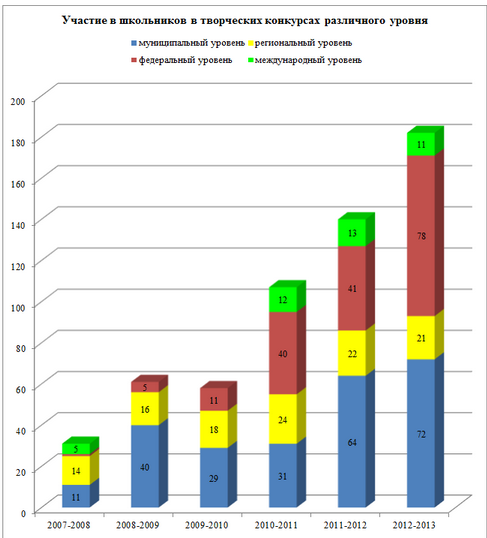 Визитной карточкой нашей школы являются кадетские классы казачьей направленности. Ребята достойно представляют кадетское движение на городских и окружных соревнованиях:Ежегодно кадеты выезжают на зимних каникулах в г.Санкт – Петербург и Москву, при поддержке казаков Назовского казачьего округа и Департамента международных и внешнеэкономических связей ЯНАО. В нынешнем году на осенних каникулах кадеты выезжали в г. Москву – г. Нарофоминск в Кантемировскую дивизию, а на зимних каникулах - в г. Санкт – Петербург в Первый пограничный кадетский корпус России. За высокие достижения 4 кадета 11а класса Калинин Дмитрий, Кийков Георгий, Загидуллин Айдар и Егоров Владислав приняли участие во всероссийской акции «Вахта Победы» в гг. Москва и Санкт-Петербург с 5 по 9 мая 2013 г.Образование детей с ограниченными возможностями здоровьяВ школе созданы условия, обеспечивающие реализацию права детей с граниченными возможностями здоровья на образование. Неотъемлемой частью школьной системы образования, оказывающей помощь в воспитании, обучении и развитии детей с граниченными возможностями здоровья, является психолого-медико-педагогическое сопровождение. Образовательный маршрут ребенка с ограниченными возможностями здоровья определяют специалисты муниципальной психолого-медико-педагогической комиссии (ПМПК) на основе комплексного  диагностического обследования. В 2012-2013 учебном году на ПМПК обследовано 80 детей.Последние три года наблюдается динамика увеличения детей-инвалидов, обучающихся в школе и числа детей с ограниченными возможностями здоровья. В связи с этим разработан план мероприятий по совершенствованию образования таких обучающихся: создана система мониторинга и учета численности детей с ОВЗ, обеспечен комплексный психолого-педагогическое и социальное сопровождение детей с ОВЗ, проводится консультирование родителей, используется дистанционная форма обучения по отдельным предметам и другое.Показатели процесса интеграции детей с ограниченными возможностями здоровья в учебно-воспитательную среду.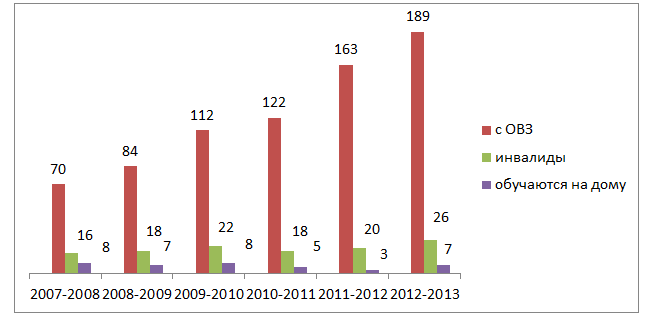 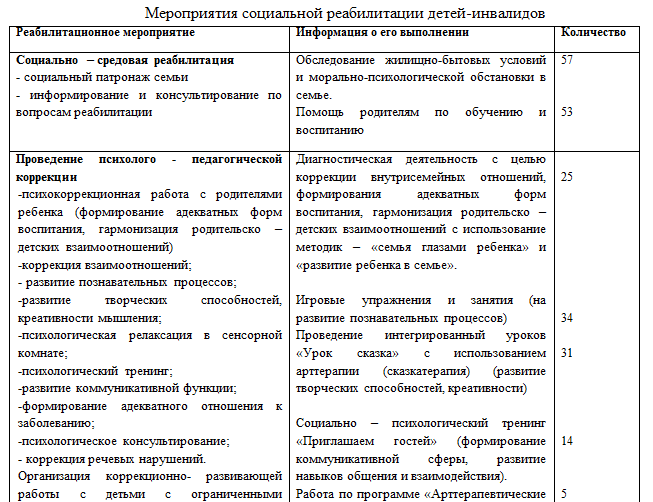 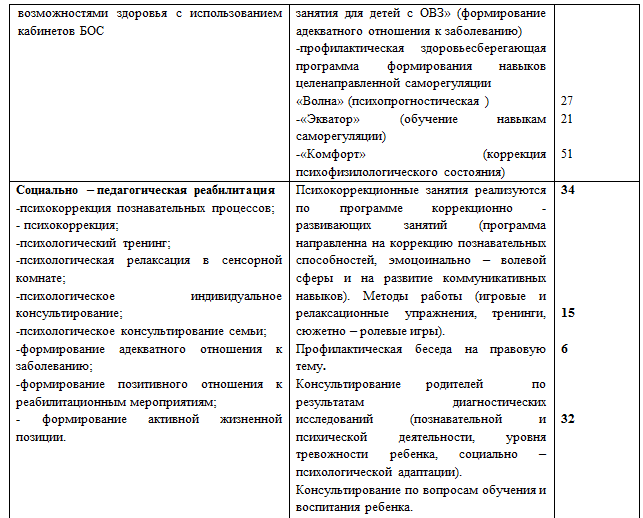 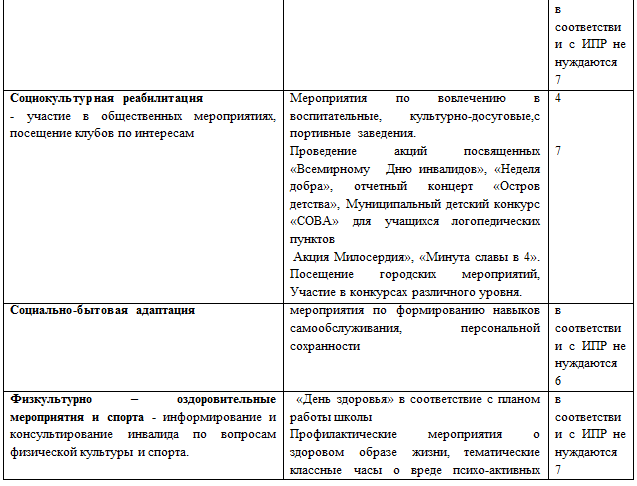 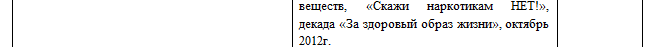 В рамках реализации Стратегии социальной интеграции инвалидов по созданию адаптивной безбарьерной среды, позволяющей обеспечить полноценную интеграцию и личностную самореализацию детей – инвалидов в школе осуществляется построение комфортной среды:- изменения в помещениях (классная комната; рекреация и т.д.)- зонирование помещения: выделение зоны для творчества, оборудование игровой зоны- расстановка парт и т.д.- материалы для нормализации тонуса: Lego-конструктор- специальные игры и материалы (например, комплект Монтессори-материалов);- оборудование места (комнаты) для релаксации;- оборудование места для подвижных игр и т.д.-визуальная поддержка: расписание, режим дня, алгоритмы деятельности в картинках и др. Оборудована комната психологической разгрузки. Для повышения функциональных возможностей организма учащихся установлены 2 беговые дорожки и 4 тренажера «Степ».Дополнительное образование детейДополнительное образование создано в целях формирования единого образовательного пространства, для повышения качества образования и реализации становления личности в разнообразных развивающих средах.В 2012-2013 учебном году выделена 1 ставка дополнительного образования военно-патриотического направления.С 2010 года руководит данным направлением Игнатенко Николай Николаевич. Все секции работают по лицензионным адаптированным программамКроме того, на базе школы для учащихся начальных классов функционируют кружки от ЦДТ и СЮН: 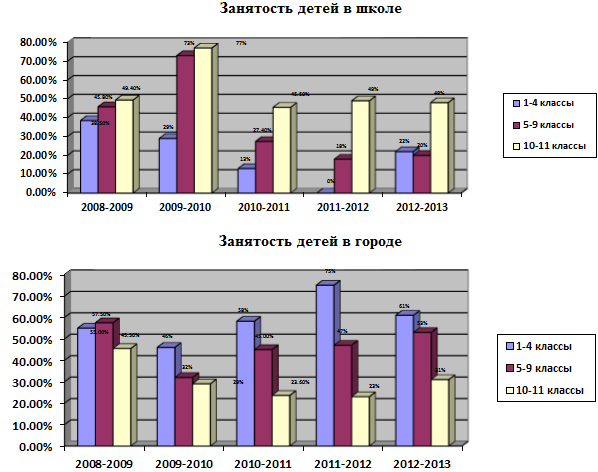 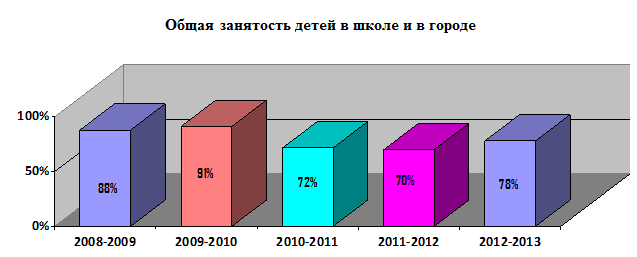 Из таблицы и диаграмм видно, что количество учащихся посещающих кружки в школе увеличилось за счет внеурочной деятельности по ФГОС в начальной школе. Вследствие чего увеличилась общая занятость детей в школе и в городе. Социальные аспекты. Профилактическая работа.Профилактическая работа школы направлена на воспитание законопослушного поведения, формирование навыков здорового образа жизни, содействие всеобщему уважению и соблюдению прав человека и его основных свобод. Консультирование детей, родителей осуществляется в соответствии с графиком по практическим вопросам обеспечения учебно-воспитательной работы в школе, пропаганде и разъяснению прав детей, семьи, педагогов.В работе используются различные формы работы с родителями, в том числе интерактивные. Мероприятия организованы с учетом доминирующего фактора в характеристике семьи: индивидуальные профилактические беседы, заседания «Школа родительского актива», наблюдение и патронаж семей социальным педагогом (20 семей), консультирование и оказание материальной помощи в сотрудничестве с УТСЗН, привлечение родителей к совместной творческой, спортивной деятельности, вовлечение обучающихся педагогами в досуговую деятельность, помощь родителям и детям в МУ СРЦН «Доверие», обучение навыкам воспитания детей при отсутствии второго родителя, помощь ребенку со стороны сверстников путем вовлечения в работу органа ученического самоуправления «Ребячья республика».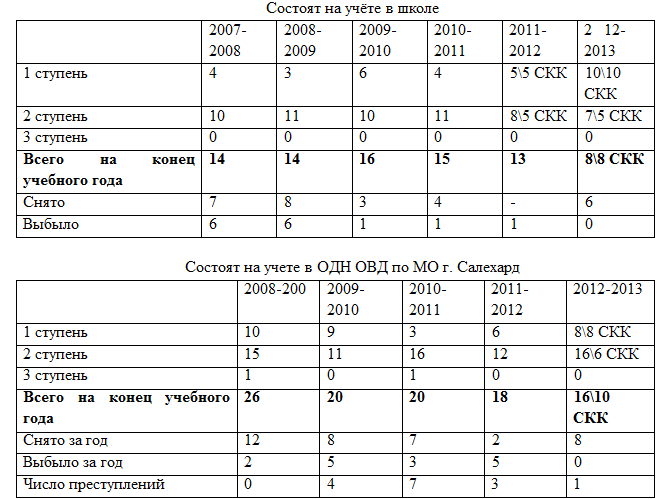 Анализируя таблицы - наибольшее число несовершеннолетних, состоящих на учете из 5-9 классов. Таким образом, работа социально-психологической службы нацелена на эту возрастную категорию. Актуальной проблемой остается вакансии 1 ставки педагога-психолога в ОУ.Организовано социально-педагогическое взаимодействие для обеспечения работы с учащимися «группы риска». Профилактика и преодоления конфликтных ситуаций представляет собой координацию профессиональных усилий специалистов: классного руководителя, социального педагога, психолога, заместителя директора по СР и УВР, директора школы, а также учителей предметников, одноклассников и родителей. Совместно с классным руководителем социальным педагогом ведутся личные карточки учащихся учетной категории.Социализация детей-сирот и детей, оставшихся без попечения родителей. Опека и попечительство.Осуществляется наблюдение за условиями жизни и воспитания, здоровьем, учебой подопечных детей, сохранением их имущества и жилья до достижения ими совершеннолетия. При этом личные дела подопечных дополняются два раза в год следующими документами:1) актом обследования условий жизни;2) ведомостями успеваемости подопечного.На начало учебного года под опекой находилось 16 несовершеннолетних, на конец 2013 года – 17 обучающихся. За отчетный период количество несовершеннолетних, оставшихся без попечения родителей, незначительно увеличилось. Контроль за воспитанием подопечных детей опекунами осуществляется социальной службой и классными руководителями совместно с отделом опеки и попечительства Департамента образования г. Салехард. Ежегодно опекаемые проходят всестороннее медицинское обследование, сведения о результатах медицинского осмотра предоставляются в Департамент образования.Ежемесячно подопечные несовершеннолетние получают бесплатные проездные билеты. Закреплены жилые помещения в г. Салехард у семерых опекаемых, за пределами ЯНАО – у двоих человек (Кировская обл., Омская обл.), не имеется жилья - 8 опекаемых.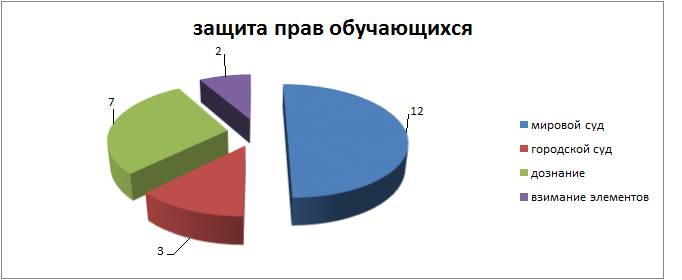 Обеспечение социальной защиты, защиты прав и законных интересов обучающихся осуществлялось в течение года.Организация горячего питания учащихсяГорячее питание учащихся организовано в школьной столовой.Организовано питание за родительскую плату в следующих классах:5а класс-10 чел (классный руководитель М.С.Сиротенко)5б класс- 8 чел (классный руководитель М.А.Кочуб)7б класс - 8 чел (классный руководитель С.Ю.Лященко)9б класс – 13 чел (классный руководитель Г.Г.Кабылбекова)10а класс - 6 чел (классный руководитель НЛ.П.Гордеева)Всего среди 5-11 классов организованно питаются 45 человек, что в 1.9 раза меньше отчетного периода прошлого учебного года. Исключая обучающихся, получающих льготное питание и кадетские классы через буфет номинально обслуживаются 225 человек, что составляет 56% от общего количества обучающихся II-III ступеней. Разъяснительная работа с детьми и родителями направлена на формирование рационального пищевого поведения, позитивных стереотипов пищевого поведения, соответствующих гигиеническим принципам здорового питания, на профилактику поведенческих рисков здоровью, связанных с нерациональным питанием. В период с 01 по 25 сентября среди родителей (законных представителей) первых-четвертых классов, 5-8 классов социальной службой школы организована разъяснительная работа о необходимости горячего питания и культуре здорового питания. Имеют место жалобы родителей на отсутствие посадочных мест в полном объеме во время питания в обеденном зале, площадь которого составляет 73.3. кв.м. предусмотренная только на 60 посадочных мест, по факту более 100. Проведен мониторинг питания 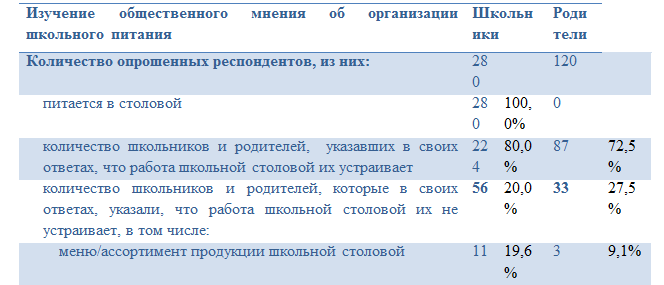 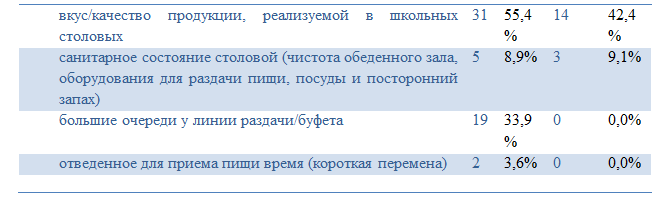 Учащиеся питаются в соответствии с графиком. Имеется примерное перспективное меню на неделю с учетом норм потребления продуктов питания учащихся соответственно от 7 до 10 и 11-17 лет, используются технологические и калькуляционные карты, готовые блюда реализуются в течение 3-3.5 часов. Качество продуктов соответствует требованиям, имеются сертификаты и качественные удостоверения. Также ведутся журналы по учёту поступления и сроков реализации молочной продукции, мясных, рыбных и колбасных продуктов и куриное яйцо. Заключены муниципальные контракты на поставку продуктов питания с 01 сентября по 31 декабря 2012 года со следующими предприятиями: ООО «Тайм», «Рыбоконсервный комбинат», «Салехард-Агро», ООО «Трапеза», ОО «Колганов», ООО «Инди».В столовой имеется современное технологическое оборудование.В целях создания условий, обеспечивающих формирование у обучающихся мотивации к здоровому питанию, организована работа по пропаганде здорового питания в школе. Проведено консультирование педагогов в сфере пропаганды культуры здорового питания. В связи с формированием заявок на конкурсное распределение средств окружного бюджета на 2014 год по окружной долгосрочной целевой программе «Совершенствование организации питания в общеобразовательных учреждениях Ямало-Ненецкого автономного округа на 2012-2014 годы» в Департамент образования г. Салехарда предоставлена смета на питание льготных категорий: 1-4 классы 366 чел.; малоимущие – 58 человек; имеющие хроническое заболевание – 42 чел.; находящиеся под опекой и не получающие ежемесячного пособия – 2 чел.; многодетные – 64 человека; кадеты – 92 человека.Организация медицинского обслуживания школьниковРабота по охране и укреплению здоровья обучающихся является важной задачей школы.
В школе работают медицинский и стоматологический кабинеты. Кабинеты оборудованы медицинским инвентарём, имеется достаточное количество медикаментов для проведения профилактической и лечебной работы.Состояние здоровья обучающихся по данным медосмотровЕжегодно на базе школы проводится медицинский осмотр обучающихся бригадой врачей в составе: педиатр, хирург, невропатолог, окулист, детский гинеколог, ЛОР, ортопед, лабораторное и флюорографическое обследования, диспансеризация подростков 14-лет по программе АКДО (Автоматизированная комплексная программа диспансерного обследования). В 2013 году охват учащихся декретированного возраста медосмотром составил 102 учащихся - 100%.По итогам медицинского осмотра 2013 года, в сравнении с результатами 2012 года, выявлено увеличение с заболеваниями нервной системы, ЛОР заболеваниями, заболеваниями ЖКТ, заболеванием «кариес», заболеваниями кожи. Снизились показатели по заболеваниям опорно-двигательного аппарата (сколиоз), нарушению зрения, заболеваниям сердечно - сосудистой системы, заболеваниям органов дыхания, хирургической патологии.Обеспечение безопасности  школыОсобое внимание уделяется вопросам обеспечения безопасности школы. На техническое обслуживание автоматической пожарной сигнализации, установленной в школе, выделено в 2013 году 119 тыс. руб.Первичными средствами пожаротушения обеспечены полностью (100%). Осуществлена модернизация автоматической пожарной сигнализации и речевой системы оповещения, также выполнены замеры сопротивления изоляции электропроводки зданий. Затраты на техническое обслуживание кнопок тревожной сигнализации за 2012 год составили 19373 руб. Функционирует видеонаблюдение, затраты в 2012 году составили 99 876 руб. Директор и заместитель прошли обучение по программе пожарного технического минимума. В школе организована физическая сторожевая охрана. Проведена плановая аттестация рабочих мест по условиям труда работников. В целях пропаганды пожарно-технических знаний, совершенствования системы обучения детей мерам пожарной безопасности, их профессиональной ориентации в школе сформирована Дружина юных пожарных из числа учащихся 6-8 классов. Организация работы по профилактике  детского дорожно-транспортного травматизма (далее - ДДТ) ведется в тесном взаимодействии  школы с сотрудниками ГИБДД Салехардского ОВД. Инспектор  ГИБДД, преподаватели ОБЖ, классные руководители, педагоги дополнительного образования проводят лекции, беседы, мероприятия  по профилактике ДДТ Ежегодно проводится городской конкурс «Безопасное колесо». В этом учебном году команда ЮИД школы заняла 2 место.Инновационная и экспериментальная деятельность.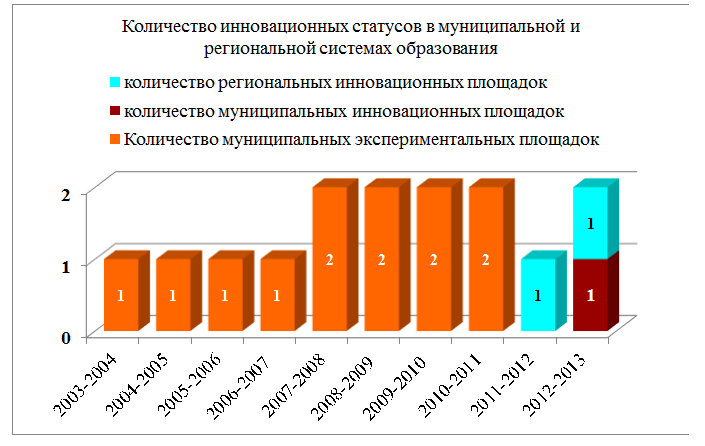 Результаты участия в конкурсах инновационных проектов в региональной системе образования:Финансирование школыДостижения и результаты деятельности школы напрямую зависят от результатов работы, и одно из условий их деятельности – эффективность использования финансовых средств.В 2012-2013 средняя наполняемость в классах школы на начало года составила 25,3 человек (в 2010 и 2011 годах – 24,9 чел. и 25,0 чел.). Количество обучающихся, приходящихся на одного учителя в 2012 году составило 12,4 человек.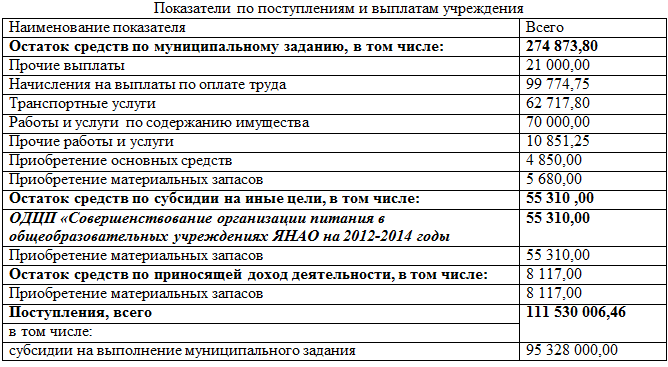 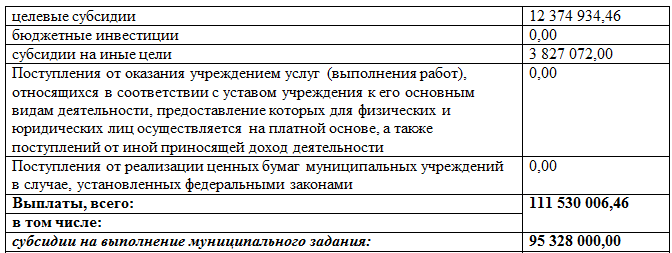 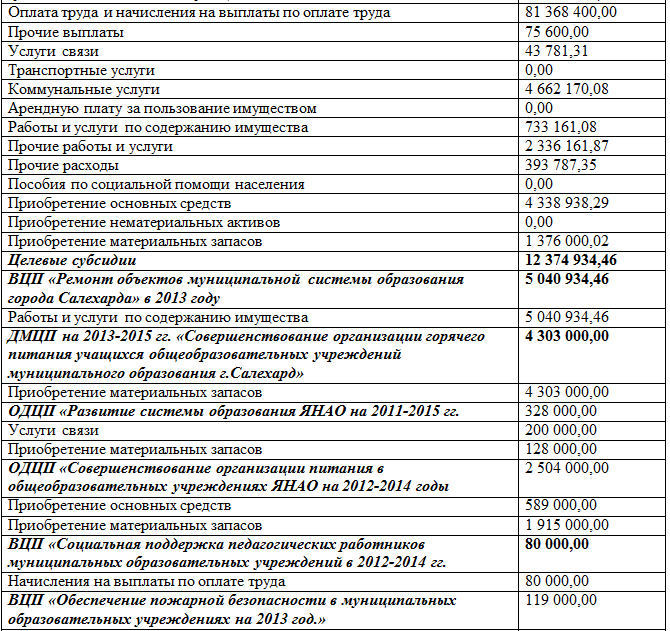 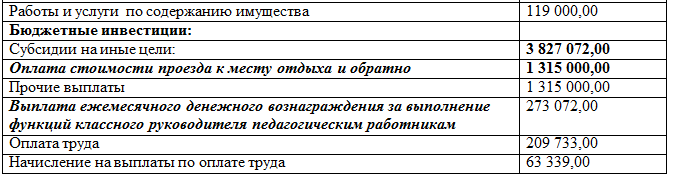 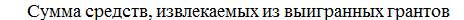 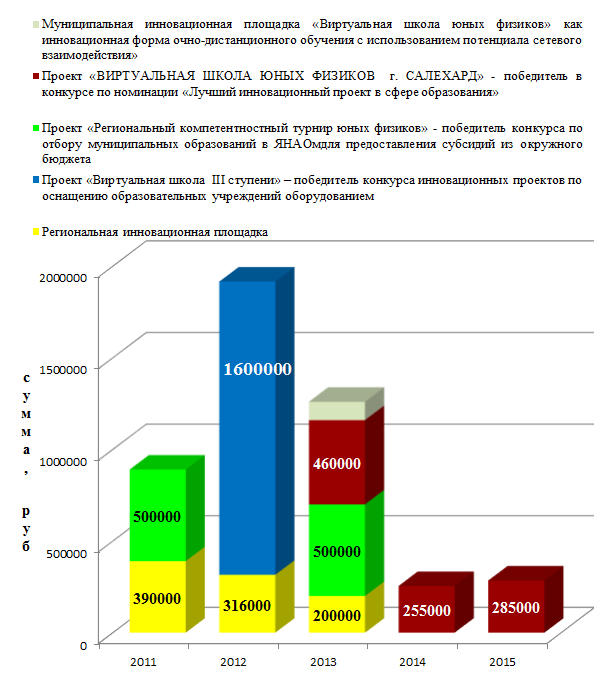 Кадровый потенциалКоличество квалифицированных категорий работников школы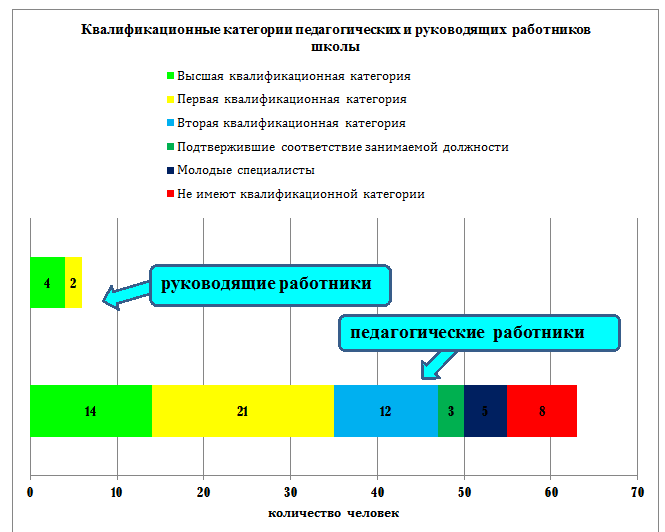 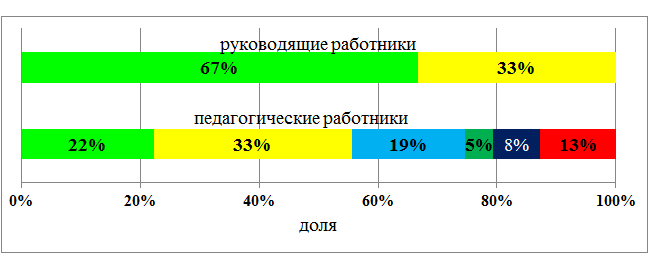 На 1 июля 2013 года остаётся незакрытой 1 вакансия (психолог).В школе прошли курсовое обучение (за последние 5 лет) 100% педагогических и руководящих работников. Укомплектованность педагогическими кадрами составляет 100%.Привлечение молодых специалистов по вызову департамента образования Администрации муниципального образования город Салехард: 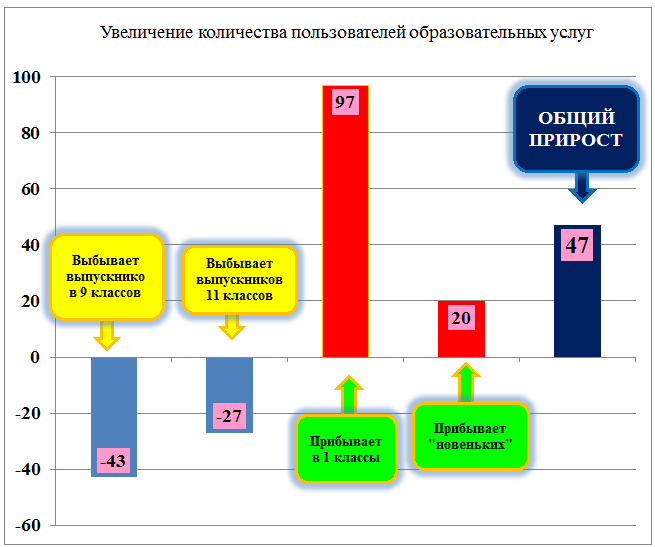 Средний прирост учащихся составляет 47 человек. Информационные ресурсы системы образованияОдно из ключевых направлений модернизации образования – подготовка выпускников школы к жизни в высокотехнологичном конкурентном мире. На уроках и в управлении образовательным процессом активно применяются современные информационные технологии. Растёт количество компьютерного и интерактивного оборудования. Доступ к сети Интернет и цифровым образовательным ресурсам позволяет по-новому вести обучение в школе.Расходы на Интернет в 2012 году составили 202339,8 руб.На конец учебного года в школе имеется оборудование: 194 персональных компьютеров, 37 из которых – ноутбуки,119 нетбуков для учащихся 2-х классов,2 интерактивных доски,4 интерактивных приставки ,4 системы электронного голосования,2 мобильных компьютерных класса.Имеется доступ к ресурсам глобальной сети Интернет и систематическим использованием электронной почты, локально - вычислительная сеть. Общее количество часов внеурочных занятий с использованием сети Интернет увеличилось на треть. Дальнейшее развитие получил сайт школы 4sh.ucoz.ru, в рамках которого освещаются не только нормативно-правовые документы, ежедневные новости, а также актуальная информация для родителей.В 2012-2013 учебном году для 2 детей-инвалидов, обучающихся на дому, в соответствии с медицинскими показаниями созданы технические условия и организован процесс обучения с применением дистанционных технологий.МЕРЫ ПО РАЗВИТИЮ ШКОЛЬНОЙ СИСТЕМЫ ОБРАЗОВАНИЯВ 2012-2013 учебном году были осуществлены важнейшие шаги по совершенствованию системы образования. Состояние школьной системы образования характеризуется следующими положительными результатами:В школе реализована программа развития, созданная на основе стратегического планирования. Школа функционирует и развивается в здоровой конкурентной среде, что способствует повышению качества образования.Школа имеет «собственное лицо», имиджевые характеристики среди общественности города, которые формируют образовательные запросы родителей и учащихся.В школе созданы условия для инновационной деятельности, распространения инновационного опыта, для обновления образования и повышения его качества.В школе обеспечено доступное, разноуровневое и вариативное образование, в том числе обучение детей в общеобразовательных, кадетских, классах компенсирующего обучения и специальных (коррекционных) классах 7 вида, индивидуальное обучение на дому.В школе реализуются образовательные программы широкого спектра по общеобразовательным предметам федерального, регионального, школьного компонентов.Реализуются новые подходы к выявлению и развитию способностей и интересов детей, что проявляется в стабильных результатах участия детей в научно - практических конференциях, интеллектуальных конкурсах муниципального, регионального, всероссийского уровня. Выстроена система работы с одарёнными детьми.Работа в кадетских классах проводится совместно с учреждениями и общественными организациями округа и города, что даёт высокие результаты их участия в соревнованиях различного уровня. В школе обеспечена социальная защита детей из социально-неблагополучных и малообеспеченных семей, полноценное бесплатно питание.Учащиеся специальных (коррекционных) классов 7 вида, классов компенсирующего обучения учатся в школе вместе с общеобразовательными классами, т.е. создано общее образовательное пространство для детей различного уровня обучения.В школе существует система воспитательной и социально-психологической работы.Постоянное обновление и укрупнение материально-технической базы способствует применению в образовательном процессе современных образовательных технологий, в особенности технологий здоровьесбережения и информационно-коммуникационных технологий.Обеспечивать соблюдение принципа государственно-общественного управления в деятельности школы.Совершенствование системы  эффективного управления и нормативно-правового обеспечения деятельности школы.Обеспечение выполнения программных мероприятий в рамках муниципальной целевой программы «Развитие муниципальной системы образования города Салехарда на 2012-2016 годы».Повышение уровня соответствия образования современным стандартам.   Создание  условий  для перехода на новые Федеральные государственные образовательные стандарты основного общего образования.Продолжить работу по совершенствованию организации предпрофильной подготовки школьников и профильного обучения.Создание условий учащимся для проектирования индивидуальной образовательной траектории развития, профессиональных проб на основе взаимодействия школы с различными организациями города.Продолжение работы по созданию безбарьерной среды для обучения и воспитания детей с ограниченными возможностями здоровья, использование информационно коммуникационных технологий для детей-инвалидов, индивидуально обучающихся на дому.Совершенствовать условия для безопасного и комфортного пребывания  обучающихся в школе, повышать эффективность профилактической работы по предупреждению детского травматизма.Разработать и внедрить образовательные программы интенсивных каникулярных школ.Создание условий для повышения заработной платы педагогическим работникам.Усилить работу по внедрению в образовательный процесс современных  технологий, направленных на преодоление гиподинамии учащихся.Обеспечить условия для проведения модернизации системы школьного питания.Учебный годВсеговыпускниковСдавали ПроцентПроцентУчебный годВсеговыпускниковСдавали Качественная успеваемостьОбщая успеваемость2010-2011493821,1 71,12011-201280785,7 100 2012-2013814238,1 97,6 Предметы2010-20112010-20112010-20112011-20122011-20122011-20122012-20132012-20132012-2013ПредметыВсего % усп% качВсего % усп% качВсего % усп% качЛитература21001001710064,7410075Английский язык110010011001001100100Информатика и ИКТ510080810037,51310076,9История России------41000Обществознание 3610038,94910067,36110037,7География210050------Физика510085,71310069,21010050Химия 1510086,7710071,43100100Биология1710070,6241008,31710058,8Физическая культура1110063,62710059,33710075,7№Фамилия, имя, отчествоКлассПредметСтатус (победитель, призер муниципального этапа олимпиады текущего года)Ф.И.О учителя, подготовившего участника.1Пушникова Анна Михайловна10АстрономияПобедительМорозова Ирина Николаевна2Михайлицкий Андрей Сергеевич9ФизикаПризёрМайорова Елена Борисовна3Канайкин Алексей Иванович10ФизикаПобедительМорозова Ирина Николаевна4Александров Михаил Александрович8ОбществознаниеПризерУхова Ольга Васильевна5Чалагызова Валерия Игоревна8БиологияПризерГерасимова Елена Леонидовна6Кебирова Зульнара Махмуттановна9БиологияПризерАнуприенко Галина Алексеевна7Диброва Андрей Андреевич8ГеографияПризёрГорбунова Татьяна Николаевна8Худи Надежда Петровна9Технология (д.)ПобедительБертулене Татьяна Николаевна9Алгазина Дарья Сергеевна11Технология (д.)ПризёрБертулене Татьяна Николаевна10Удотова Лика Витальевна8ХимияПобедительШахтырова Галина АлександровнаНазвание конкурса, соревнованийРезультативность Окружная военно – спортивная игра «Командарм» 25-26.09.2012г. г.Ноябрьскпризеры: Баннов Р, Литвинов Н, Манухин Е. (9а класс)Городская военно-спортивная игра «Командарм»23-24 февраля 20133 общекомандное место1 место по стрельбе3 место в военизированной эстафете3 место в ОФП3 место в тестах по курсу ОБЖ и ОВСЛичные зачеты:Калинин Дмитрий – 1 место по гиревому спортуБаннов Роман – 2 место по гиревому спорту, 2 место по стрельбеОткрытое Первенство г. Салехард по гиревому спорту, посвященному памяти воинам, погибшим при выполнении служебно-боевых задач в локальных войнах. 03.03.131 место общекомандное, личные зачеты:Калинин Дмитрий 11а кл. -1 место, Баннов Роман 9а кл. - 2 место.Спартакиада между патриотическими объединениями г. Салехард и г. Лабытнанги 24-25 марта 2013 г.1 место по стрельбе1 место по гиревому спорту2 место по мини-футболу2 место по настольному теннису2 место по дартцуОткрытое первенство города по стрельбе из пневматической винтовки. 07-08.04.2013г.МБОУ ДОД СЮТпризеры: Абасали Э., Слободянюк О.,О. Морковина, Д. Алгазина Д. ( 11а класс)Окружной слет патриотических поисковых клубов, центров. 26.04.2013 г.- 03.05.2013г.г.Тюмень2 общекомандное место2 место в ОФП1 место в конкурсно-игровой программе «Ажиотаж»2 место в игре «Зарница»3 место на виде «Веревочный полигон»1 место в «Военизированной командной эстафете»Личные зачеты:Литвинов Николай – 1 место в прохождении дистанции «Веревочный полигон», 3 место в соревнованиях по ОФП ( сгибание и разгибание рук в упоре лежа);Емельянов Денис 3 место по ОФП ( прыжок в длину с места)Замулин Владислав 1 место по ОФП ( челночный бег 10м*10м)Показательные выступления по рукопашному бою на городских и школьных мероприятиях: «30-летний юбилей школы», «Фестиваль военно-патриотической песни»Кадеты 9а и 7а классовУчебные годаВсего объединений/детей в них/МНСТворческие объединения по видам деятельности (указать кол-во объединений/детей в них)Творческие объединения по видам деятельности (указать кол-во объединений/детей в них)Творческие объединения по видам деятельности (указать кол-во объединений/детей в них)Творческие объединения по видам деятельности (указать кол-во объединений/детей в них)Творческие объединения по видам деятельности (указать кол-во объединений/детей в них)Творческие объединения по видам деятельности (указать кол-во объединений/детей в них)Творческие объединения по видам деятельности (указать кол-во объединений/детей в них)Творческие объединения по видам деятельности (указать кол-во объединений/детей в них)Творческие объединения по видам деятельности (указать кол-во объединений/детей в них)Творческие объединения по видам деятельности (указать кол-во объединений/детей в них)Учебные годаВсего объединений/детей в них/МНСТехническиеСпортивно-техническиеФизкультурно-спортивныеХудожественные Туристско-краеведческиеЭколого-биологическиеСоциально-педагогическиеКультурологические Военно-патриотическиеЗдоровьесберегающие 2010-20117/153/13---3/76----4/77 раз) -2011-20126/135/16--2/ 47---1/15-3 / 73/ 9-2012-20135/73/9--2/47-----3 / 73 / 9-Кадеты учтены один разКадеты учтены один разНазвание кружкаРуководительНазвание учреждения ДОКлассы«Красота своими руками»Муслимова С.М.СЮН1г«Красота своими руками»Истрати А.Н.СЮН3е«Я познаю мир»Истрати А.Н.СЮН4г«Фантазёры»Мельничук Т.В.ЦДТ3б«Я познаю мир»Истрати А.Н.СЮН3д«Красота своими руками»Нестерова И.Н.СЮН3д«Я познаю мир»Истрати А.Н.СЮН4в«Мой питомец»Истрати А.Н.СЮН2в«Красота своими руками»Ибрагимова Э.И.СЮН2в«Красота своими руками»Ибрагимова Э.И.СЮН2д«Краски природы»Ибрагимова Э.И.СЮН1б«Мой питомец»Истрати А.Н.СЮН3г«Дело рук»Бертулене Т.Н.ЦДТ3а4а2а3гПоказатель1-4 классы5-9 классы10-11 классыИтого:Всего количество учащихся36634854768Наименование приемов пищиохват горячим питанием число уч-сяохват горячим питанием число уч-сяохват горячим питанием число уч-сяохват горячим питанием число уч-сяГорячее питаниеТолько горячий завтрак2039327323Только горячий обед1631150278Итого одноразовое питание36620827601Двухразовое питание (Горячий завтрак+обед и Горячий обед+ужин)0482674Итого получающих горячее питание36625653675Общий охват горячим питанием, % от кол-ва учащихся100749889диетическое питание038240Полдник0000Дополнительное питание (молоко, сок и др.)3331266По группам здоровьяКол-во учащихся в 2010-2011 г.г.Кол-во учащихся в 2011-2012 г.г.Кол-во учащихся в 2012-2013 г.г.Тенденция 1 группа424335сокращение2 группа407563608рост3 группа4968103рост4 группа757Незначительно рост5 группа111стабильноФизкультурные группыКол-во учащихся в 2011-2012 г.гКол-во учащихся в 2012-2013 г.гОсновная458526Подготовительная190197Специальная2931Освобожденные2/4 домашнее обучение3\7 домаш.Физическое развитиеКол-во учащихся в 2011-2012 г.гКол-во учащихся в 2012-2013 г.гВыше среднего9081среднее520612Ниже среднего6868Перечень основных заболеванийКол-во учащихся в 2011-2012 г.гКол-во учащихся в 2012-2013 г.гЗаболевание опорно-двигательного аппарата147110Нарушение зрения194182Заболевания нервной системы3643ЛОР заболевания619Заболевания сердечно-сосудистой системы1715Заболевания ЖКТ1235Заболевания эндокринной системы3648Заболевания органов дыхания513396Заболевания МПС1115Кариес96112Заболевания кожи1012Хирургическая патология2318НазваниеГодыДокументМуниципальная экспериментальная площадка «Создание модели информационно-образовательной среды школы в условиях модернизации системы образования»2003-2008Приказ № 122-о управления образования Администрации МО г. Салехарда от 17.02.2003Муниципальная экспериментальная площадка «Создание модели информационно-технологического обеспечения системы оценки качества образования в условиях внедрения федеральных образовательных стандартов»2008-2011Приказ № 358-о департамента образования Администрации МО г. Салехарда от 16.06.2008Муниципальный ресурсный центр по информатизации образования по теме «Системное использование информационных технологий в образовательном процессе»2008-2011Приказ № 93-о департамента образования Администрации МО г. Салехарда от 06.02.2008Региональная инновационная площадка «Развитие продуктивной исследовательской и проектной деятельности учащихся и педагогов в информационно-образовательной среде сетевого сообщества участников образовательного процесса».2011-2013Приказ № 540 департамента образования Ямало-Ненецкого автономного округа от 31.03.2011 гОсновной исполнитель проекта по организации регионального компетентностного турнира юных физиков (региональный оператор турнира – департамент образования Администрации муниципального образования город Салехард)2011-2013Приказ № 1385 департамента образования Ямало-Ненецкого автономного округа от 17.10.2011 г««ВИРТУАЛЬНАЯ ШКОЛА ЮНЫХ ФИЗИКОВ» как инновационная форма очно-дистанционного обучения с использованием потенциала сетевого взаимодействия» (далее – ВШЮФ) 2013-2014Приказ № 1042-о департамента образования Администрации МО г. Салехарда от 19.12.2012 Год получения гранта, грантодательИнформация о проекте и конкурсеСумма извлеченных средств, руб.Сумма извлеченных средств, руб.Сумма извлеченных средств, руб.Год получения гранта, грантодательИнформация о проекте и конкурсе2011201220132011, департамент образования Ямало-Ненецкого автономного округа Региональная инновационная площадка «Развитие продуктивной исследовательской и проектной деятельности учащихся и педагогов в информационно-образовательной среде сетевого сообщества участников образовательного процесса» (Приказ № 540 департамента образования Ямало-Ненецкого автономного округа от 31.03.2011 г).3900003160002000002011, департамент образования Ямало-Ненецкого автономного округаПроект «Виртуальная школа III ступени» – победитель конкурса инновационных проектов по оснащению образовательных учреждений оборудованием, специфичным для школ-ступеней (Приказ № 2029 департамента образования Ямало-Ненецкого автономного округа от 08.12.2011 г).16000002012, департамент образования Ямало-Ненецкого автономного округаПроект «Виртуальная школа юных физиков» – победитель окружного конкурса инновационных проектов (программ) на получение грантов в системе образования Ямало-Ненецкого автономного округа (Протокол № 3 заседания конкурсной комиссии инновационных проектов департамента образования Ямало-Ненецкого автономного округа на получение грантов в системе образования ЯНАО от 24.09.2012 г).1000002012, департамент образования Ямало-Ненецкого автономного округаПроект «Региональный компетентностный турнир юных физиков» - победитель конкурса по отбору муниципальных образований в ЯНАО округе для предоставления субсидий из окружного бюджета на реализацию мероприятий окружной долгосрочной целевой программы «Развитие системы образования Ямало-Ненецкого автономного округа на 2011-2015 годы» (Приказ № 2206 департамента образования Ямало-Ненецкого автономного округа от 22.11.2012 г)5000005000002012, департамент по науке и инновациям Ямало-Ненецкого автономного округаПроект «Виртуальная школа юных физиков г. Салехард» - победитель в конкурсе по номинации «Лучший инновационный проект в сфере образования» (Приказ департамента по науке и инновациям Ямало-Ненецкого автономного округа № 197-о от 26.12.2012 г)4600002012, департамент образования Администрации МО г. СалехардМуниципальная инновационная площадка «Виртуальная школа юных физиков» как инновационная форма очно-дистанционного обучения с использованием потенциала сетевого взаимодействия» (Приказ № 1042-о департамента образования Администрации МО г. Салехард от 19.12.2012 г).100000Учебный годФ.И.О.Должность2010-2011Сиротенко Марина СергеевнаУчитель английского языка2011-2012Исаев Андрей ДмитриевичУчитель истории и обществознания2012-2013Кочуб Марина АлександровнаУчитель математики2012-2013Кочуб Алексей Васильевичучитель истории и обществознания2012-2013Кузнецова Анастасия СергеевнаУчитель географииЗАКЛЮЧЕНИЕЗа последние годы в школе накоплен положительный опыт реализации проектов: директор и заместители прошли хорошую школу работы в условиях новых финансово-хозяйственных механизмов и новых требований  к качеству образовательного процесса, публичной отчетности о результатах управленческой деятельности. В школе отработан  механизм взаимодействия с федеральными и региональными системами электронного мониторинга.Результаты деятельности школы, изложенные в публичном докладе, становятся главным ресурсом её развития по ключевым направлениям: